Домашна работа по Български език- 6. клас – 22 седмицаУрок – Бъдеще време в миналото. Упражнение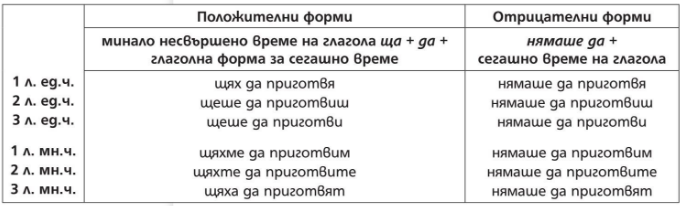 Задачи: 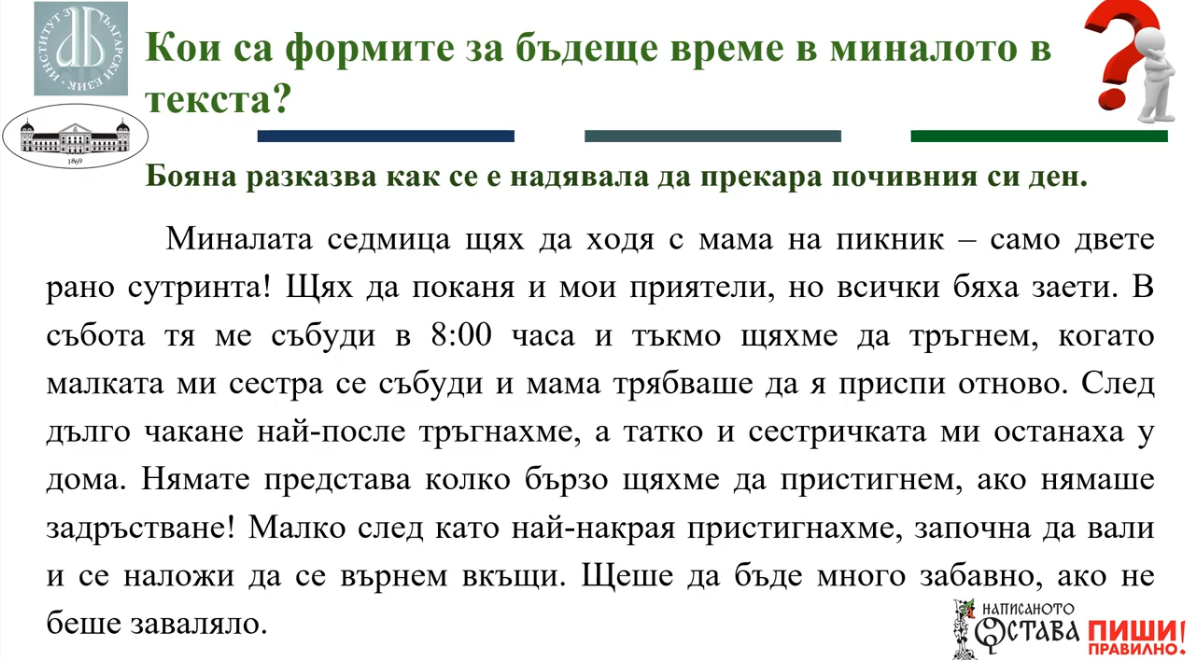 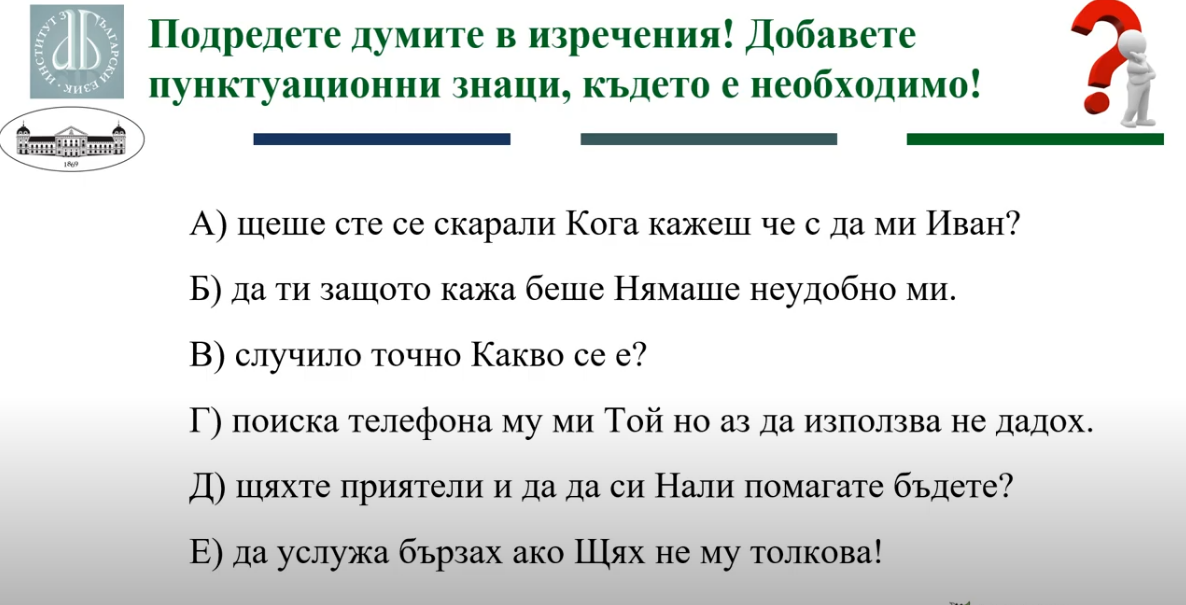 Домашна работа по Литература- 6. клас – 22 седмицаНаправете презентация за Христо Смирненски.Изтеглете файла презентация  и работете върху него. Попълнете със снимки и информация липсващото.